В рамках реализации Всероссийской акции памяти «Блокадный хлеб», классным руководителем 9 класса С.А. Гах был проведен Всероссийский урок памяти «Блокадный хлеб». На уроке обучающимся выданы листовки и символ Акции памяти - кусочек хлеба весом в 125 граммов — это минимальная норма выдачи хлеба в самые тяжелые месяцы блокады Ленинграда. Также для обучающихся был организован просмотр документального фильма «Блокада Ленинграда». В завершении урока, учащиеся назвали основные факты, понятия, явления, о которых они узнали в ходе урока.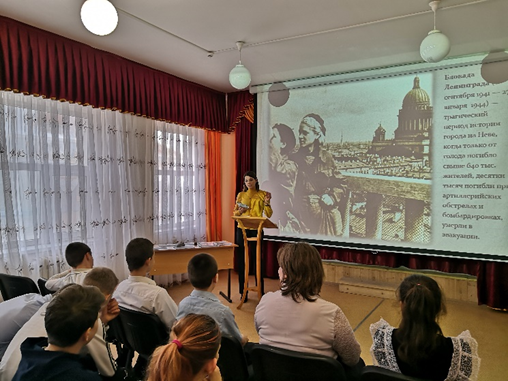 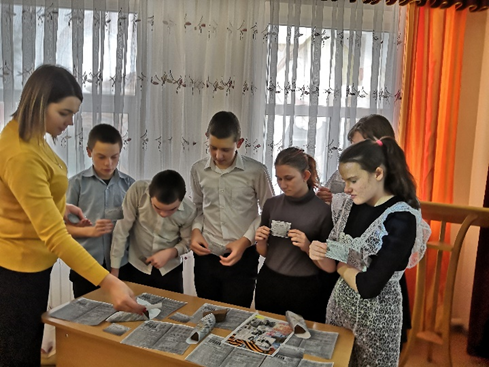 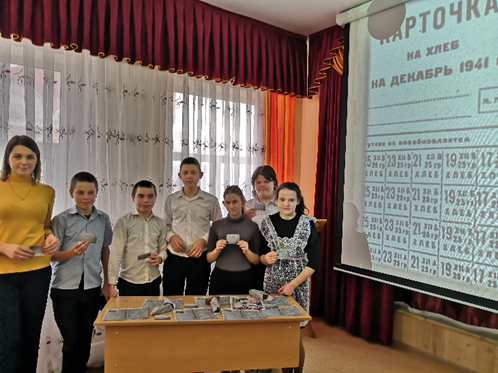 